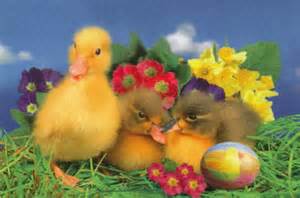 Z okazji Świąt Wielkanocnychproszę przyjąć najserdeczniejsze życzenia,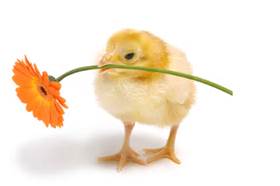 zdrowia, pogody ducha i wszelkiej pomyślnościoraz życzliwej i pełniej ciepła atmosferyprzy świątecznym stole.Niech ten wielkanocny czas przyniesie wiele niezapomnianych chwilw gronie najbliższych, spokój wewnętrznyoraz nadzieję na lepsze jutro. KierownictwoOraz funkcjonariusze i pracownicyKomendy Powiatowej Policji w WĘGORZEWIE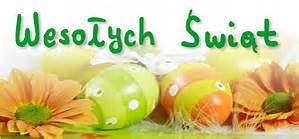 